Sample Social Media Post for National Stormwater DayThursday November 16, 2023Today is National Stormwater Day! Though many people know what stormwater is, they may not know the important role that it plays in the environment. Stormwater can easily be polluted by the activities we do around our homes and communities. To learn more about stormwater and how you can help to protect it, go to the NHDES Stormwater webpage.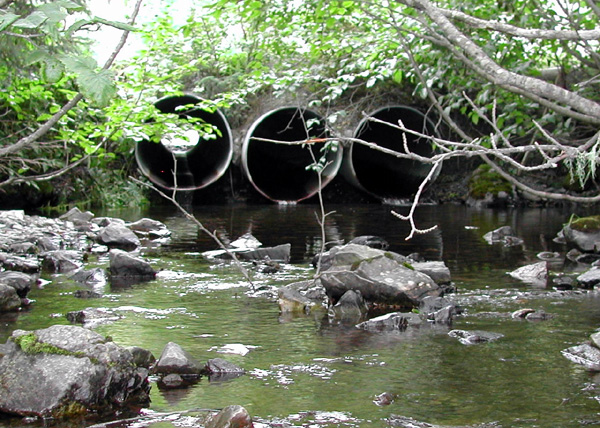 